Fiche de renseignements - PORTEURS d’initiatives de SOLIDARITES sociales, économiques, artistiques, culturelles du territoire Coutances mer et bocage en période de confinement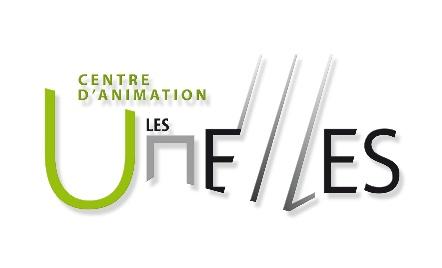 Nom de l’initiative :   Visières Solidaires     Thématique(s) : Equipement pour personnels soignantsPorteur de l’initiative : Aurélien CAUSSEROUGEOrganisme : GadgetaulabPublics cibles : soignantsLieux de l’initiative : A domicile mais pourrait migrer vers l’EducLabPériode / Dates / fréquences : tous les joursDéroulement : Acteurs déjà mobilisés : gadgetaulabAutorisations nécessaires (lesquelles, obtenues ou non…) : Réquisition de l’Educlab autorisé par la CMBBesoins matériels : imprimantes 3DAutres : Plastique (PLA ou PETG) et film plastique 200 microns (type couverture de rapport) Coordonnées de la personne à contacter : Aurélien CAUSSEROUGEEmail :   aurelien@gadgetaulab.fr                                Téléphone :    06.58.73.40.04                          Site :  www.gadgetaulab.fr